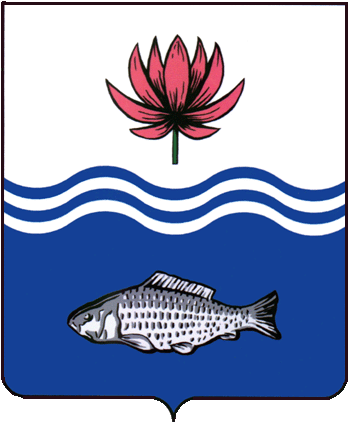 АДМИНИСТРАЦИЯ МО "ВОЛОДАРСКИЙ РАЙОН"АСТРАХАНСКОЙ ОБЛАСТИПОСТАНОВЛЕНИЕ«Об утверждении Перечня муниципальных услуг, планируемых к предоставлению по принципу «одного окна», в том числе в многофункциональном центре предоставления государственных и муниципальных услуг в Володарском районе в новой редакции»В целях повышения качества и доступности предоставления муниципальных услуг по принципу «одного окна» на территории муниципального образования «Володарский район», руководствуясь Федеральным законом от 27.07.2010 г. № 210-ФЗ «Об организации предоставления государственных и муниципальных услуг», в соответствии с постановлением Правительства Российской Федерации от 27.09.2011 № 797 «О взаимодействии между многофункциональными центрами предоставления государственных (муниципальных) услуг и федеральными органами исполнительной власти, органами государственных внебюджетных фондов, органами государственной власти субъектов Российской Федерации, органами местного самоуправления», Постановлением Правительства Астраханской области от 15.12.2011 N 565-П «О предоставлении государственных и муниципальных услуг в многофункциональных центрах предоставления государственных и муниципальных услуг Астраханской области» и в связи с приведением нормативных правовых актов в соответствии с действующем законодательством, администрация муниципального образования «Володарский район»ПОСТАНОВЛЯЕТ:1.	Утвердить Перечень муниципальных услуг, планируемых к предоставлению по принципу «одного окна», в том числе в многофункциональном центре предоставления государственных и муниципальных услуг в Володарском районе в новой редакции» согласно приложению.2.	Установить, что услуги, утвержденные пунктом 1 настоящего постановления, предоставляются заинтересованным лицам со дня действия соглашения о взаимодействии и предоставлении муниципальных услуг между администрацией муниципального образования «Володарский» и автономным учреждением Астраханской области «Многофункциональный центр предоставления государственных и муниципальных услуг».3.	Организационному отделу администрации МО «Володарский район» (Джарасова)  довести до всех руководителей структурных подразделений администрации МО «Володарский район» настоящее постановление.4.	Сектору информационных технологий организационного отдела администрации МО «Володарский район» (Поддубнов) разместить настоящее постановление на официальном сайте муниципального образования «Володарский район».5.	Главному редактору МАУ «Редакция газеты «Заря Каспия» (Шарова) опубликовать настоящее постановление в районной газете «Заря Каспия».6.	Постановление администрации МО «Володарский район» № 893 от 04.09.2017г. «Об утверждении Перечня муниципальных услуг, планируемых к предоставлению по принципу «одного окна», в том числе в многофункциональном центре предоставления государственных и муниципальных услуг в Володарском районе в новой редакции» признать утратившим силу.7.	Настоящее постановление вступает в силу со дня его официального опубликования.8.	Контроль за исполнением настоящего постановления возложить на и.о. первого заместителя главы администрации МО «Володарский район»                             Д.В. Курьянова.Глава администрации					               Х.Г. ИсмухановПриложение №1к постановлению администрацииМО «Володарский район»от 26.01.2021 г. № 911.Предварительное согласование предоставления земельного участка.2.Предоставление в безвозмездное пользование земельных участков, находящихся в муниципальной собственности, или земельных участков, государственная собственность на которые не разграничена.3.Предоставление в аренду или собственность земельных участков, находящихся в муниципальной собственности, или земельных участков, государственная собственность на которые не разграничена, без проведения торгов.4.Прием заявлений, документов, а также постановка на учет граждан, имеющих трех и более детей, в целях последующего предоставления земельного участка в собственность бесплатно.5.Утверждение схемы расположения земельного участка или земельных участков на кадастровом плане территории. 6.Заключение соглашения о перераспределении земель и (или) земельных участков, находящихся в муниципальной собственности, и земельных участков, находящихся в частной собственности.7.Предоставление земельных участков гражданам льготной категории, имеющим право на бесплатное предоставление земельного участка в собственность.8.Выдача градостроительных планов земельных участков. 9.Выдача разрешений на установку и эксплуатацию рекламных конструкций на земельном участке, здании или ином недвижимом имуществе, находящемся в муниципальной собственности. 10.Прием заявлений, документов, а также постановка граждан на учет в качестве нуждающихся в жилых помещениях.11.Предоставление информации о форме собственности на недвижимое и движимое имущество, земельные участки, находящиеся в собственности муниципального образования, включая предоставление информации об объектах недвижимого имущества, находящихся в муниципальной собственности и предназначенных для сдачи в аренду. 12.Осуществление муниципального земельного контроля на территории муниципального образования «Володарский район».	13.Выдача разрешения на ввод объекта в эксплуатацию. 14.Выдача уведомлений о соответствии (несоответствии) указанных в уведомлении об окончании строительства или реконструкции объекта индивидуального жилищного строительства или садового дома, требованиям законодательства о градостроительной деятельности. 15.Выдача уведомлений о соответствии (несоответствии) указанных в уведомлении о планируемом строительстве или реконструкции параметров объекта индивидуального жилищного строительства или садового дома, установленным параметрам и допустимости размещения объекта индивидуального жилищного строительства или садового дома на земельном участке. 16.Прием заявлений, документов, а также постановка на учет граждан льготных категорий, в целях последующего предоставления земельного участка в собственность бесплатно.	17.Выдача копий архивных документов, подтверждающих право на владение землей.18.Предоставление информации об организации общедоступного и бесплатного дошкольного, начального общего, основного общего, среднего общего образования, а также дополнительного образования в общеобразовательных организациях. расположенных на территории МО «Володарский район».19.Приём заявлений, постановка на учет и зачисление детей в образовательные организации, реализующие основную образовательную программу дошкольного образования, расположенные на территории муниципального образования «Володарский район» Астраханской области.20.Назначение и выплата компенсации части родительской платы за присмотр и уход за детьми, посещающими образовательные организации муниципального образования «Володарский район», реализующие образовательную программу дошкольного образования.21.Предоставление молодым семьям социальных выплат на приобретение жилья, в рамках реализации подпрограммы «Обеспечение жильем молодых семей» государственной программы РФ «Обеспечение доступным и комфортным жильем и коммунальными услугами граждан РФ».22.Выдача разрешения на строительство.* Перечень не является исчерпывающим.Верно:           от 26.01.2021 г.N 91